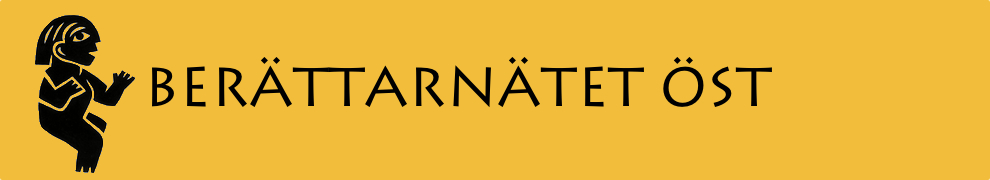 Hemsida  https://berattarnat-ost.se/Facebook https://sv-se.facebook.com/berattarnatost/ Youtube   https://www.youtube.com/channel/UCsebwDvM3B7Sf-q-xDedLvgVerksamhetsberättelse för Berättarnätet Öst 2022Berättarnätet Öst (BNÖ) är en ideell förening som grundades 2003 och är medlem i FEST (Federation of European Storytelling).Grundläggande syfte Berättarnätet Öst fungerar som kontaktnät för människor som är intresserade av muntligt berättande i Stockholm med omnejd - både berättare och lyssnare - och verkar för att öka kunskapen om och intresset för den muntliga berättarkonsten.VerksamhetsberättelseSammanfattning Under året genomförde vi våra verksamheter enligt verksamhetsplanen, och vi genomförde dem i verkliga möten som innan pandemin. Berättarkvällarna hittade successivt tillbaka till tidigare omfattning. Berättarnas torg hade något mindre publik, men bidrog till att i vi fick fler medlemmar. Världsberättardagen hade färre lyssnare än tidigare, och andra verksamheter, som Ljug oss en sanning, arbetade för att återkomma. När vi övertog arrangemanget av SM i Berättarslam från Berättarnätet Sverige, genomförde vi det med stort gensvar från deltagande aktörer och publik. Under året startade vi också Berättarstunder för kvinnor. Och vi fortsatte spela in muntliga berättelser på film. Genom etablerade verksamheter och nya fortsatte vi därmed vårt muntliga berättande och utvecklade det. Vi erbjöd varierande former av berättelser - sagor, legender, myter, livsberättelser och skrönor. Samtidigt fortsatte vi utveckla hemsidan till den användarvänliga kanal för vår information som den behöver vara. Antalet medlemmar var 100 vid slutet av 2022. Förra året vid samma tid fanns 85 medlemmar. Medlemsavgiften på 225 kr var oförändrad under året. Årsmötet hölls på Mäster Olofsgården 20 februari. 11 medlemmar deltog.Till styrelsen valdes Karin Hultenheim (ordförande, omval), Pelle Olsson (omval), Stefan Estby (omval), Anders Holmberg (omval), Margareta Lindvall Rolfhamre (omval) och Ingela Ryhede (nyval). Tomas Carlsson avgick från styrelsen. Till revisor valdes Björn Söderbäck (omval). Till firmatecknare utsågs Karin Hultenheim och Pelle Olsson. Till valberedningen valdes Kerttu Jokela (omval). Från valberedningen avgick Ida Junker och en post blev vakant. Vid det konstituerande styrelsemötet 20 februari omvaldes Pelle Olsson som kassör, omvaldes Stefan Estby som föreningssekreterare och valdes Margareta Lindvall Rolfhamre som ansvarig för hemsida och sociala medier efter Tomas Carlsson som avslutade uppdraget. Styrelsen hade 7 ordinarie möten under året, därtill det konstituerande mötet.Berättarkvällarna genomfördes för 20:e året. Under våren arrangerades fyra berättarkvällar på Stadsmuseet i Stockholm, under hösten fyra kvällar i lokalen Hjärtat i ABF-huset, Sveavägen.På Stadsmuseet deltog 71 personer, i genomsnitt 18 per kväll, varav i genomsnitt 8,5 personer berättade. I ABF-huset deltog 114 personer, i genomsnitt 28,5 per kväll, varav i snitt 8 personer berättade. I samband med ett projekt tillsammans med ABF erbjöd vi fritt inträde för alla. Det gav tillfällen för nya lyssnare att upptäcka det muntliga berättandet och Berättarnätet Öst.Sista kvällen inledde vi med att bjuda medlemmar och gästande lyssnare på julfika i ABF-huset.38 personer deltog.Enligt den ekonomiska överenskommelsen med Stadsmuseet fick föreningen 500 kr per kväll, medan inträdena, 50 kr för icke medlemmar tillföll museet. Eftersom föreningen varken betalade hyra eller arvoden blev tillskottet 2 000 kr. Från ABF Stockholm fick vi 300 kronor per kväll under våren. Enligt överenskommelsen med ABF fick vi inget bidrag under hösten, däremot ovanstående fördelar.Berättarvärdar var Gunilla Cullemark (kontaktperson), Anders Holmberg, Pelle Olsson och Johan Theodorsson.Berättarnas torg genomfördes för 19:e gången – efter uppehåll 2020 – under sju kvällar, från 27 juni till 3 juli, på Mäster Olofsgårdens innergård i Gamla stan. Vi fick 75 000 kr i bidrag från Stockholms Kulturförvaltning och 300 kr per kväll från ABF Stockholm. Nytt för i år var inträden på 100 kr i stället för kollekt. Därav fick vi in 12 700 kr plus ett tjugotal nya medlemmar, eftersom de som betalade medlemsavgiften gick in gratis. Sammanlagt 15 berättare framträdde. Vi hade totalt 325 personer i publiken, i genomsnitt 46 per kväll. Berättarna fick 3 000 kr (inklusive sociala avgifter) i arvoden per kväll.Arbetsgruppen utgjordes av Pelle Olsson (kontaktperson), Johan Theodorsson och Olle Johansson. Fyra ungdomar svarade för extra trevnad på gården genom servering med hembakat från Café Knas.Stockholmsmästerskapen i Berättarslam2021 års tävling (för femtonde året) genomfördes i samarbete med Stadsmuseet i Stockholm 4 september. Därefter, under våren 2022, pågick arbetet med att undersöka möjligheterna för att genomföra SM under hösten. Därför genomförde vi inget nytt Stockholmsmästerskap innan SM. Både segraren och den tävlande som kom på andra plats i Stockholmsmästerskapen 2021 tävlade i stället i SM under 2022.SM i Berättarslam Under hösten 2021 tog styrelsen initiativ till att ta över stafettpinnen från Berättarnätet Sverige (som har upphört som förening) för att årligen arrangera SM i Berättarslam. Lördagen 8 oktober 13.30 – 16.30 arrangerade BNÖ mästerskapet i samarbete med Stadsmuseet i Stockholm och med bidrag på 42 000 kr från Kulturrådet. Biljetterna var slutsålda veckan innan och extra stolar fick ställas in i Sevenbomsalen så ett hundratal personer kunde delta. Inträdet inklusive fika var 80 kr för vuxna och 40 kr för barn.De tävlande var Karin Ferry och Lotta Nilsson från Umeå, Gösta Elmquist från Flen, Gunnel Sundström och Karin Lundengård från Norrköping samt Irene Karlbom Häll och Jörgen Bodner från StockholmKalibreringsberättare var Kiriaki Christoforidis från Göteborg. Karin Lundengård blev svensk mästare. Pelle Olsson var tävlingsledare med assistans av Anders Holmberg. Tore Haglund och Margareta Lindvall Rolfhamre filmade berättandet och publicerade filmerna på föreningens YouTube. Anders Holmberg och Margareta Lindvall Rolfhamre stod för planeringen och genomförandet av evenemanget på och omkring scenen, inklusive resor och boende för de tävlande som reste, därtill för den avslutande middagen för de tävlande och samtliga funktionärer.Ljug oss en sanning Arbetsgruppen för verksamheten har erbjudit bygdegårdar i hela Region Stockholm besök av 1 - 4 medverkande berättare och hjälp att arrangera berättarkaféer eller workshops. Hos Stockholms läns bygdegårdsdistrikt har gensvaret initialt varit stort med intresse för nya besök i skärgården, och flera intresseanmälningar har kommit från kulturansvariga vid bygdegårdarna. Men pandemin har medfört oro och tveksamhet hos mottagande arrangörer. Under 2022 sände arbetsgruppens projektledare Jörgen Bodner ett tiotal nya erbjudanden av vilka ett fåtal besvarades. Man försökte även komma ut i landet genom att anmäla programmet till utbudsdagar som arrangerades, i Västerås, Luleå och Jönköping. Dessvärre utan att bli antagna. Samtidigt fanns möjlighet till återetableringsstöd för sökande arrangörer, vilket nu har upphört. Under 2022 framförde ändå fyra berättare från BNÖ, Jörgen Bodner, Lena Lövdahl, Pelle Olsson och Johan Theodorsson sina berättelser för en entusiastisk publik vid tre tillfällen, på ön Oaxen 6 mars, Grimstagården - Upplands Väsby 30 mars och på Husarö 6 juli.Världsberättardagen firades 20 mars, inledningsvis på föreningens Facebooksida utifrån årets tema Lost and Found, och vi publicerade Kerstin Reinholdssons och Irène Karlbom Hälls förinspelade berättelser på YouTube. På kvällen, några timmar efter vårdagjämningen, firade vi i samverkan med Världsbiblioteket i deras bibliotek 18.00 - 20.00, med fritt inträde och gratis fika. Maria Bergstrand presenterade Solidaritetshuset. Sedan visade vi filmerna och åtta medlemmar från BNÖ framförde sina historier med både skämt och allvar. Visdomar från tusen år gamla berättelser blev åter aktuella och förenades med nutida historier ur livet. Karin Hultenheim, Karin Fabreus, Stefan Estby, Pelle Olsson, Monica Zak, Ingela Ryhede, Anders Holmberg och Marina Granlund berättade. Tyvärr hade inte publiken hittat tillbaka till Världsbiblioteket, vilket gav funderingar om samarbeten inför nästa år. Karin Hultenheim samordnade firandet. Berättarstunder för kvinnor – för alla som definierar sig som kvinnorVid årsskiftet lämnade vi den lokala anknytningen för Berättarstunderna. Vi vände oss i stället till alla som ville delta och bytte lokal till Mäster Olofsgården. Senare under våren valde vi att inrikta oss på alla som definierar sig som kvinnor. På träffarna berättade vi för varandra utan publik, både fantiserade och upplevda historier. Det var så stämningsfullt att berättelserna bara kom. Nya och erfarna berättare berikade varandra. och vi gav varandra respons. Vårens träffar var gratis för alla deltagare, medan höstens var gratis första gången för dem som inte var medlemmar och kostade sedan 50 kr. Medlemmarna deltog utan kostnad, men vi bjöd på gratis tilltugg för alla. Under året hade vi sammanlagt 6 träffar (18.00 – 20.00) där 12 kvinnor deltog en eller flera gånger, varav 3 – 7 vid varje tillfälle. Arbetsgrupp var Karin Hultenheim (ansvarig) och Ingela RyhedeHäpnadsväckande berättelser ABF Stockholm engagerade berättarkvällarnas värdar från Berättarnätet Öst för att framföra berättelser vid sex tillfällen under november och december. Gunilla Cullemark, Johan Theodorsson, Anders Holmberg och Pelle Olsson underhöll publiken på Jakobsbergs gård i Bredäng, Spånga Folkets hus och i Rågsveds Folkets hus med överraskande och tänkvärda berättelser, sanning och lögn, dumheter och kloka ord. Det ingick i en satsning med kulturevenemang för daglediga. Tyvärr var publiken fåtalig.Stockholmsberättelser på gården Från vår till höst kunde publiken ta plats på Stadsmuseets gård och höra mer eller mindre sanna berättelser om staden. Berättarvärdarna Lena Lövdahl och Johan Theodorsson inledde med berättelser som knöt an till Stockholm. Sedan var mikrofonen öppen för alla som ville berätta en kort historia inför publik. Inträdet var fritt och Stadsmuseet genomförde evenemanget i samarbete med Berättarnätet Öst under söndagen 15 maj 13.00–15.00, lördagen 4 juni 13.00–15.00, söndagen 12 juni 13.00–15.00, söndagen 3 juli 13.00–15.00, söndagen 14 augusti 13.00–15.00, söndagen 21 augusti 13.00–15.00 och söndagen 4 september 13.00–15.00. Mäster Olofsgårdens levande julkalender Under december öppnades en lucka varje kväll i Mäster Olofsgårdens traditionella julkalender. Fjärde december framträdde Irène Karlbom Häll i lucka 4. Hon representerade Berättarnätet Öst genom att berätta och läsa dikter tillsammans med kören Gränslösa röster. Julberättelser via förinspelade filmer För tredje året erbjöd vi medlemmar att spela in korta julberättelser på högst 7 minuter med ljud och bild. Utan krav på professionell inspelningsteknik kunde alla använda vad var och en hade möjlighet till - mobil, dator, eller surfplatta. Huvudsaken var att andra skulle kunna ta del av historierna under trevliga former där de befann sig. Upplägg, redigering och teknik, inte minst ljudupptagning, var väsentligt bättre i årets filmer jämfört med de två tidigare åren. Pelle Olsson och Stefan Estby spelade in berättelser som vi publicerade på YouTube.Kulturnatt Stockholm Under flera kulturnätter har BNÖ deltagit genom att arrangera egna helkvällar, visat upp föreningen och lockat nya personer att upptäcka det muntliga berättandet. Men det har krävt en stor arbetsinsats inte minst under de senaste åren med eget livesänt program på egen digital kanal, eller en stor lokalkostnad för föreningen med fysiskt deltagande 18.00 – 24.00. Därför har det varit svårt att arrangera varje år. Inför Kulturnatten, lördag 23 april 2022 valde vi därför att avstå från deltagande och i stället förbereda oss inför 2023. Karin Hultenheim var kontaktperson till Kulturnatt Stockholm.Introduktion/kurser omfattade introduktion, prova på, kurser i muntligt berättande, föredrag och workshops. Vi erbjuder både interna kurser och hänvisar till externa. Under 2022 genomförde Anders Holmberg två externa fortsättningskurser av Berättandets hemligheter i samarbete med Sjöviks Folkhögskola utanför Avesta. Tolv personer deltog per kurs, varav flera sedan blev medlemmar i BNÖ. Under våren genomfördes fem träffar för studiecirkeln Berättarbandet med deltagare som gått Anders Holmbergs kurs Berättandets hemligheter. Syftet var att hitta nya former för coachning och träning i berättande. Träffarna genomfördes dels på ABF-huset, Sveavägen, dels på alternativa platser i Stockholm. Totalt deltog fyra personer. Det var en rolig och spännande form för att prova nya tankar. Planer finns för att fortsätta verksamheten.Information Karin Hultenheim ansvarade för informationen tillsammans med styrelsen. Den digitalt presenterade informationen fortsatte att ses över, inte minst i samband med utvecklingen av hemsidan. Därtill ansvarade Karin, och var redaktör, för föreningens digitala nyhetsbrev som hon distribuerade varannan månad. Det blev sammanlagt 6 brev till medlemmar och andra intresserade. Verksamheternas ansvariga och kontaktpersoner svarade för notiser till hemsidan och Facebook. Vi delade också ut skriftligt material om verksamheterna, broschyrer och flyers. Olle Johansson informerade om Berättarnas torg via Facebook och via en separat hemsida för evenemanget.Hemsida och sociala medier Margareta Lindvall Rolfhamre var ansvarig för föreningens hemsida och sociala medier. Margareta lade också in material i dessa kanaler. Lars-Anders Rolfhamre var tekniskt ansvarig för hemsidan, fortsatte administrera tekniken för att upprätthålla den användarvänliga strukturen för besökarna - och hanterbarheten för administratören, inte minst genom dokumentation och hjälpmedel. Med stöd av Lars-Anders började Tore Haglund successivt arbeta in sig på hemsidan och Youtube för att senare kunna överta ansvaret för dessa kanaler. Under hösten började Ingela Ryhede lägga ut material på Facebooksidan för att senare överta ansvaret. Margareta och Lars-Anders skapade en matris som dels speglar BNÖs informationskanaler, dels speglar vilka kanaler som ska användas och vad som ska göras inom respektive verksamhetsområde.Margareta och Karin Hultenheim fortsatte gå igenom det material som fanns på hemsidan genom att skriva om presentationer av våra verksamheter och flytta material till sökbara rubriker. Meningen är att hemsidan ska fortsätta vara föreningens huvudkanal för information med stöd av Facebooksidan. Policyer Innehållet i föreningens arbetsmiljöpolicy avseende hot, övergrepp och sexuella trakasserier, innehållet i föreningens miljöpolicy samt innehållet i föreningens policy för behandling av personuppgifter, uppdaterades under året och följdes upp vid styrelsemötet 2023-01-19. Det hade inte kommit till styrelsens kännedom att avsteg från policyerna skulle ha skett under 2022. Karin Hultenheim svarade för policyerna.Samarbeten inom Stockholmsregionen BNÖ har överenskommelser om samarbete med ett antal organisationer, varav några överenskommelser regleras i skrivna avtal, andra i muntliga.BNÖ var fortsatt medlemsförening till Mäster Olofsgården. Överenskommelser mellan föreningarna kring verksamheter, lokaler, och kostnader reglerades som tidigare i avtal; BNÖ betalade 1 000 kr per år för medlemskapet och kunde i mån av plats boka lokaler till reducerad kostnad. Karin Hultenheim var kontaktperson och deltog vid MO-gårdens samtal 17 maj, årsmöte 2 juni och medlemsmöte 21 september. Därtill deltog en medlem i deras verksamhet.Det långsiktiga samarbetsavtalet mellan BNÖ och ABF Stockholm reglerar ansvarsfördelningen mellan organisationerna, vid BNÖs arrangemang, när det gäller marknadsföring och bidrag från ABF. Avtalet omfattar vidare BNÖs åtaganden för att använda ABFs studierum på Sveavägen i mån av plats samt för rep-/teaterlokal på Skånegatan och Odenplan. Samarbeten utanför Stockholmsregionen Berättarnätet Öst fortsatte ingå i den informella sammanslutningen av berättarföreningar med namnet Berättarnätet Sverige (BNS). För BNÖ lade Margareta Lindvall-Rolfhare in material på BNS Facebooksida. BNÖ fortsatte vara medlem i FEST (Federation of European Storytelling) med en årskostnad på 796 kr. Anders Holmberg var kontaktperson, och Göran Hemberg representerade BNÖ under konferensen i Vilnius/Litauen 1-4 juni.Verksamheter utanför BNÖ Under året var många av föreningens medlemmar samtidigt med i andra berättarföreningar och deltog i deras verksamheter, därtill i kurser, festivaler och evenemang runt om i världen. Flera medlemmar drev egna professionella berättarverksamheter både nationellt och internationellt. För Berättarnätet Östi samarbete med de ansvariga för verksamheterna och ansvariga för de administrativa områdena.19 januari 2023Karin HultenheimOrdförande